АДМИНИСТРАЦИЯЗАКРЫТОГО АДМИНИСТРАТИВНО-ТЕРРИТОРИАЛЬНОГО ОБРАЗОВАНИЯ СОЛНЕЧНЫЙПОСТАНОВЛЕНИЕ08.05.2019	                                         ЗАТО Солнечный	           	           	    № 113ОБ УСИЛЕНИИ ПРОТИВОПОЖАРНОГО РЕЖИМА НА ТЕРРИТОРИИ ЗАТО СОЛНЕЧНЫЙ       В связи с наступлением пожароопасного весенне-летнего периода, учитывая специфику расположения закрытого административно-территориального образования Солнечный, оперативный прогноз возникновения и развития чрезвычайных ситуаций на территории Тверской области, подготовленный на основе информации Тверского ЦГМС – филиала ФГБУ «Центральное УГМС», и прогнозируемый III класс пожарной опасности на территории Тверской области, в целях предупреждения возгораний, особенно в лесном массиве, администрация ЗАТО СолнечныйПОСТАНОВЛЯЕТ:На протяжении весенне-летнего пожароопасного периода (май-сентябрь 2019 года):- ограничить посещение гражданами лесного массива, проведение массовых мероприятий в лесу, запретив сжигание сухой травы и порубочных остатков, разведение костров, использование открытого огня и курение;запретить использование противопожарных расстояний между зданиями и строениями для складирования, стоянки автотранспорта, строительства, разведения костров и сжигания отходов.Рекомендовать руководителям предприятий, учреждений и организаций, независимо от форм собственности, осуществляющих деятельность на территории ЗАТО Солнечный:- организовать своевременную очистку мест проведения согласованных огневых работ от горючих веществ и материалов;- оснастить территорию первичными средствами пожаротушения и противопожарным инвентарём;- создать условия для организации добровольной пожарной охраны, а также для участия граждан в обеспечении первичных мер пожарной безопасности в иных формах.3. Комиссии по предупреждению и ликвидации чрезвычайных ситуаций и обеспечению пожарной безопасности ЗАТО Солнечный спланировать и организовать патрулирование территории населённого пункта и лесного массива в целях выявления возможных очагов пожара, обратив особое внимание на места отдыха граждан с целью пресечения разведения костров и иных пожароопасных действий отдыхающих.; - при установлении IV - V классах пожарной опасности, наличии других условий, предусмотренных Критериями для ввода особого противопожарного режима на территории муниципального образования Тверской области или на всей территории Тверской области, утвержденными первым заместителем председателя Правительства Тверской области, действовать в соответствии с Порядком ввода особого противопожарного режима на территории муниципального образования Тверской области или на всей территории Тверской области, утвержденным первым заместителем председателя Правительства Тверской области.4. Муниципальному предприятию жилищно-коммунального хозяйства ЗАТО Солнечный (Юрков А.А.):- совместно с начальником СПСЧ №1 (Приятелев Д.Г.) спланировать привлечение техники, перевозящей воду, а также землеройной техники для тушения возможных лесных пожаров;- освободить от упавших деревьев проезды для пожарной техники в лесном массиве.Отделу по делам ГО и ЧС администрации (Борщенко О.В.):- обеспечить регулярное освещение в средствах массовой информации обстановки с пожарами, мероприятий, проводимых на территории муниципального образования по предупреждению пожаров;- информировать население о введении и об отмене ограничения пребывания граждан в лесах и въезда в них транспортных средств на территории ЗАТО Солнечный в соответствии с нормативными правовыми актами Министерства лесного хозяйства Тверской области (при установлении IV и V классов пожарной опасности в лесах).6. Контроль за исполнением данного постановления оставляю за собой.        Глава администрации             ЗАТО Солнечный  		           	                   			    В.А. Петров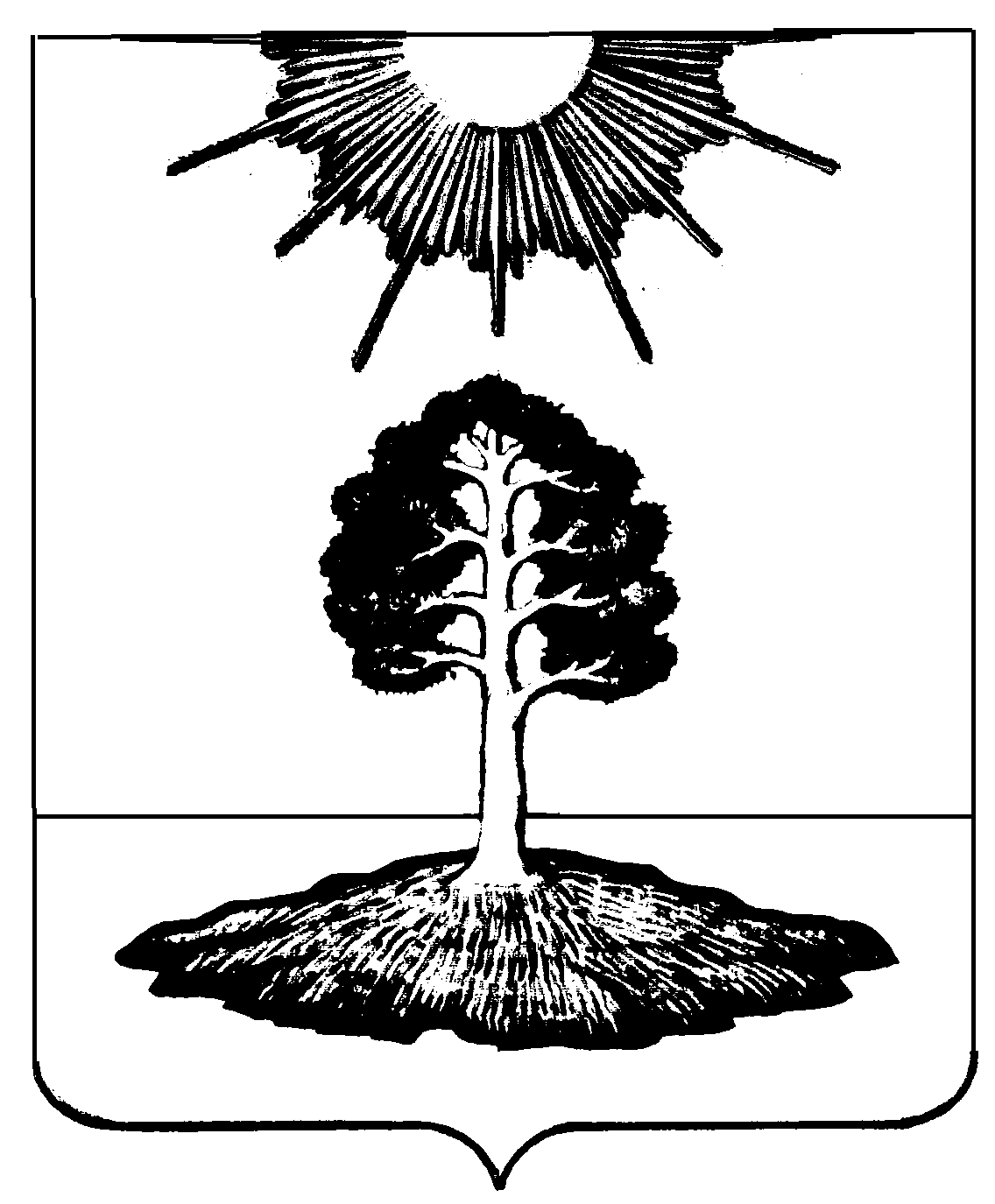 